Пояснительная записка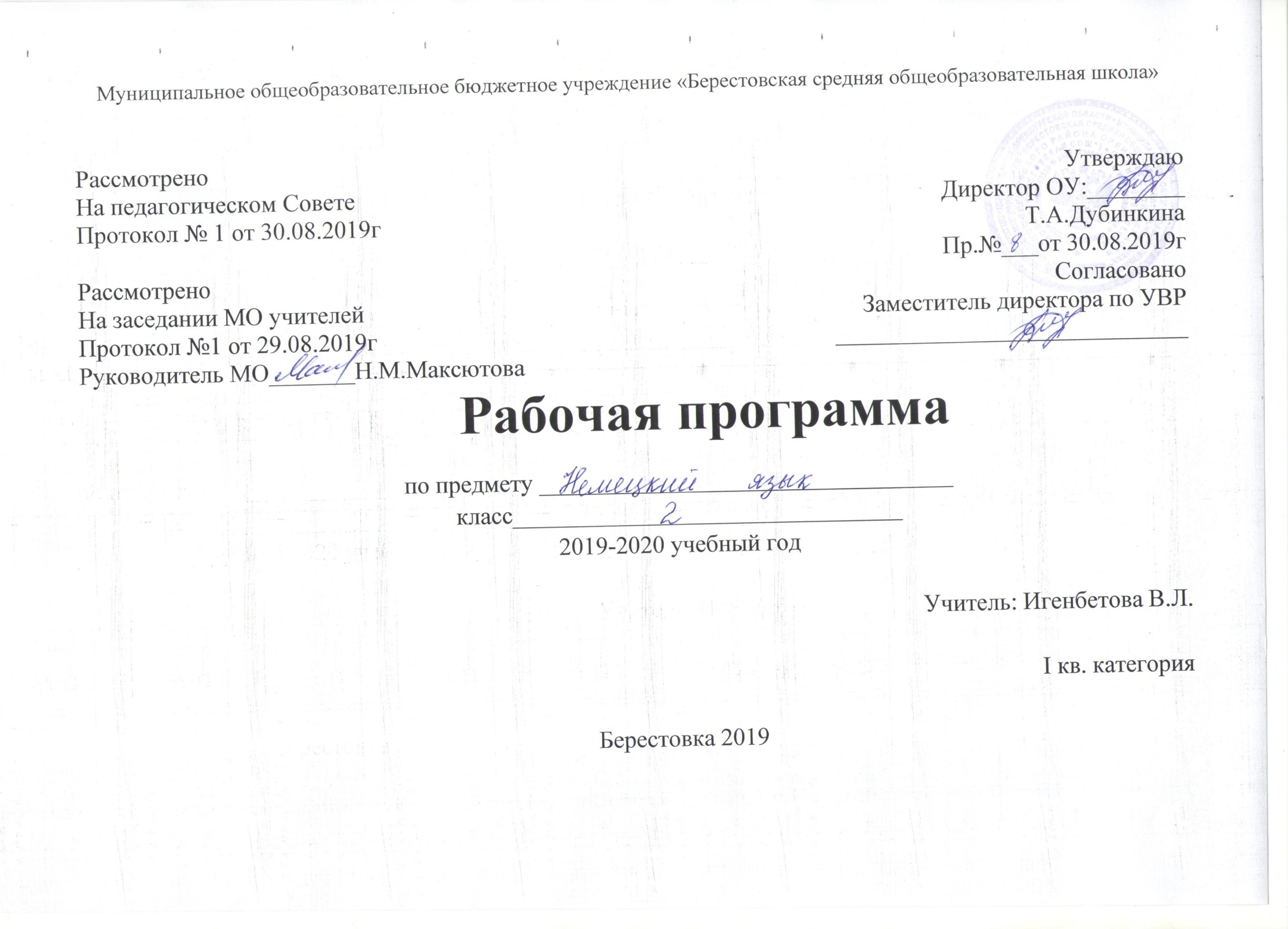 Рабочая  программа по немецкому языку для 2 класса составлена на основе следующих нормативных документов:1.Федеральный закон Российской Федерации от 29.12.2012 г. N 273-ФЗ "Об образовании в Российской Федерации»;2.Федеральный государственный образовательный стандарт начального общего образования,  утвержденный приказом Министерства образования и науки РФ от 06.10. 2009 года № 373 , приказом  Министерства образования и науки РФ от 22.09.2011 №2357 «О внесение изменений в федеральный государственный стандарт начального общего образования, утверждённый приказом  Министерства образования и науки РФ от 06.10. 2009 года № 373»;3. Примерная основная образовательная программа начального общего образования (одобрена решением федерального учебно-методического объединения по общему образованию, протокол от 08.04.2015 № 1/15);4. Порядок организации и осуществления образовательной деятельности по основным общеобразовательным программам – образовательным программам начального общего, основного общего и среднего общего образования, утвержденным приказом Министерства образования и науки Российской Федерации от 30.08.2013 № 10155. Приказ  Министерства образования и науки РФ от 31.03.2014 г. № 253 «Об утверждении федерального перечня учебников, рекомендуемых к использованию при реализации имеющих государственную аккредитацию образовательных программ начального общего, основного общего, среднего общего образования» 6. Приказ министерства образования Оренбургской области от 31.07.2018г. № 01-21/1450«О формировании учебных планов начального общего, основного общего образования в образовательных организациях Оренбургской области в 2019-2020 учебном году»7. Основная образовательная программа ФГОС НОО МОБУ «Берестовская СОШ» Новосергиевского района Оренбургской области8. Учебный план МОБУ «Берестовская СОШ» Новосергиевского района Оренбургской области  на 2019-2020 учебный год9. Примерные программы по учебным предметам. Начальная школа. В 2 ч. Ч. 2. -3-е изд., перераб. – М.: Просвещение, 2010. – ( Серия «Стандарты второго поколения»).Рабочая программа по предмету «Немецкий язык» для 2 – 4  классов разработана в соответствии с требованиями Федерального государственного образовательного стандарта начального общего образования, утвержденного приказом Минобрнауки РФ от 06.10.2009 г. № 373 (с последующими изменениями) (далее – ФГОС НОО), на основе Рабочих программ: Немецкий язык. (Предметная линия учебников И.Л.Бим. 2-4 классы. Пособие для учителей общеобразовательных учреждений. М.: Просвещение, .), в соответствии с учебным планом МОБУ Берестовской СОШ.	Предмет «Иностранный язык» способствует формированию представлений ученика о диалоге культур, осознанию им себя как носителя культуры своего народа, национальной идентичности, гражданственности, норм морали и речевого поведения.	Интегративной целью обучения иностранному языку в начальных классах является формирование элементарной коммуникативной компетенции младших школьников на доступном для него уровне в основных видах речевой деятельности: аудировании, говорении, чтении и письме. 	Изучение иностранного языка направлено на достижение следующих целей:формирование  умения общаться на иностранном языке на элементарном уровне с учётом речевых возможностей и потребностей младших школьников в устной и письменной формах;приобщение детей к новому социальному опыту с использованием иностранного языка: знакомство младших школьников с миром зарубежных сверстников, с зарубежным  детским фольклором и доступными образцами  художественной литературы; воспитание дружелюбного отношения  к представителям других стран;развитие речевых, интеллектуальных и познавательных способностей младших школьников, а также их общеучебных умений; развитие мотивации к дальнейшему овладению иностранным языком;воспитание и разностороннее развитие младшего школьника средствами иностранного языка.Деятельностный характер предмета «Иностранный язык» соответствует природе младшего школьника, воспринимающего мирцелостно, эмоционально и активно. Это позволяет включать иноязычную речевую деятельность в другие виды деятельности, даёт возможность осуществлять  разнообразные связи с предметами, изучаемыми в начальной школе, и формировать межпредметные общеучебные  умения и навыки.	  С учётом сформулированных целей изучение предмета «Иностранный язык» направлено на решение следующих задач:формирование представлений  об иностранном языке как средстве общения, позволяющем добиваться взаимопонимания с людьми, говорящими/пишущими  на иностранном языке, узнавать новое через звучащие и письменные тексты;расширение лингвистического кругозора; освоение элементарных  лингвистических представлений, доступных младшим школьникам и необходимых для овладения устной и письменной речью на иностранном языке на элементарном уровне;обеспечение коммуникативно-психологической адаптации младших школьников к новому языковому миру для преодоления в дальнейшем психологического барьера и использования иностранного языка как средства общения;развитие личностных качеств младшего школьника, его внимания, мышления, памяти и воображения в процессе участия в моделируемых  ситуациях общения, ролевых играх; в ходе овладения языковым материалом;развитие эмоциональной сферы детей в процессе обучающих игр, учебных спектаклей  с использованием иностранного языка;приобщение младших школьников к новому социальному опыту за счёт проигрывания на иностранном языке  различных ролей в игровых ситуациях, типичных для семейного, бытового, учебного общения;духовно-нравственное воспитание школьника, понимание и соблюдение им  таких нравственных устоев семьи, как любовь к близким, взаимопомощь, уважение к родителям, забота о младших;развитие познавательных способностей, овладение умением координированной работы с разными компонентами учебно-методического комплекта, умением работать в паре, группе.Ценностные ориентиры содержания предмета	При изучении иностранного языка  в начальной школе стимулируется общее речевое развитие младших школьников;  развивается их коммуникативная культура; формируются ценностные ориентиры и  закладываются основы нравственного  поведения в процессе общения на уроке, чтения  и обсуждения текстов соответствующего содержания, знакомство с образцами зарубежного детского фольклора; вырабатывается дружелюбное отношение и толерантность к представителям других стран и их культуре.	Примерное тематическое планирование составлено согласно базисному образовательному плану из расчёта 2 часа в неделю, 34 учебные недели во 2, 3, 4 классах (204 часа, 68 часов в каждом классе).Результаты изучения учебного предмета:личностные:  общее представление о мире как многоязычном и поликультурном сообществе; осознание себя гражданином своей страны; осознание языка, в том числе иностранного, как основного средства общения между людьми; знакомство с миром зарубежных сверстников с использованием средств изучаемого иностранного языка.метапредметные:   развитие умения взаимодействовать с окружающими при выполнении разных ролей в пределах речевых потребностей и возможностей младшего школьника;развитие коммуникативных способностей школьника, умения выбирать адекватные  языковые и речевые средства для успешного решения элементарной коммуникативной задачи;расширение общего лингвистического кругозора младшего школьника;развитие познавательной, эмоциональной и волевой сфер младшего школьника; формирование мотивации  к изучению иностранного языка;овладение умением координированной работы с разными компонентами учебно-методического комплекта.предметные: овладение начальными представлениями о нормах иностранного языка (фонетических, лексических, грамматических); умение  находить и сравнивать такие  языковые единицы как звук, буква, слово.                                                                                                Учебно-тематическое планированиепо немецкому языкуКласс    2 - 4Количество часов: всего   204 , в неделю  2Планирование составлено на основе  Федерального компонента  государственного  стандарта общего образования. – М.: Дрофа, 2007.; примерной программы  по немецкому  языку  для начальных классов - Москва: Дрофа, 2007.; примерной  программы по иностранному  языку. – М.: Просвещение, 2010. (Стандарты второго поколения)Учебники:  учебник немецкого языка для 2 класса общеобразовательных учреждений в 2 частях «Первые шаги», И.Л. Бим, Л.И. Рыжова. – Москва: Просвещение, 2008; учебник  для 3 класса общеобразовательных учреждений в 2 частях «Немецкий язык. Первые шаги», И.Л. Бим, Л.И. Рыжова, Л.М. Фомичёва. – Москва: Просвещение, 2008; учебник  для 4 класса общеобразовательных учреждений в 2 частях «Немецкий язык. Первые шаги», И.Л. Бим, Л.И. Рыжова. – Москва: Просвещение, 2008;  Дополнительная литература: Книга для учителя к учебнику немецкого языка для 2 класса общеобразовательных учреждений «Первые шаги», И.Л. Бим, Л.И. Рыжова, Л.В. Садомова. – Москва: Просвещение, 2009. Книга для учителя к учебнику  для 3 класса общеобразовательных учреждений «Немецкий язык. Первые шаги», И.Л. Бим, Л.И. Рыжова, Л.В. Садомова. – Москва: Просвещение, 2009.Книга для учителя к учебнику  для 4 класса общеобразовательных учреждений «Немецкий язык. Первые шаги», И.Л. Бим, Л.И. Рыжова, Л.В. Садомова, О.В. Каплина. – Москва: Просвещение, 2009.Две  рабочие тетради А и Б для 2 класса, И.Л. Бим, Л.И. Рыжова. – Москва: Просвещение, 2011. Две  рабочие тетради А и Б для 3 класса, И.Л. Бим, Л.И. Рыжова, Л.М. Фомичёва. – Москва: Просвещение, 2011. Две  рабочие тетради А и Б для 4 класса, И.Л. Бим, Л.И. Рыжова. – Москва: Просвещение, 2011.  Тематическое планированиеЦели и планируемые результаты обучения немецкому языку во 2 классеДанная программа ориентирована на достижение исходного уровня коммуникативной компетенции – уровня начинающего. Это предусматривает развитие умений решать следующие элементарные учебные и собственно коммуникативные задачи – как промежуточные, так и конечные для данного года обучения, а именно:Научиться читать и писать немецкие буквы, буквосочетания, слова, предложения.Овладеть алфавитом.Научиться относительно правильно произносить основные немецкие звуки, звукосочетания, а также слова и фразы, соблюдая наиболее важные интонационные правила (ударение в словах, фразах, восходящую и нисходящую  мелодии).Овладеть исходным словарным запасом. Его объем – 70 лексических единиц в первой части учебного пособия, 130 ЛЕ во второй части учебника. Всего около 200 ЛЕ за первый год обучения.Научиться грамматически правильно оформлять свою речь на элементарном уровне в ходе решения исходных коммуникативных задач, овладевая несколькими основными типами немецкого простого предложения.Совершенствовать уже известные и наиболее важные приемы учения – списывание, выписывание,  работу с текстом, в том числе чтение по ролям диалогов, др.Овладевать новыми учебными приемами, например, элементарным переводом с немецкого языка на русский язык, отдельных предложений, а также умением использовать языковую догадку.Уметь решать следующие коммуникативные задачи в русле устной речи и частично письма:а) - приветствовать на немецком языке, представлять себя и других; давать краткие сведения о себе, других и запрашивать аналогичную информацию у партнёра;-  что-то утверждать, сообщать, подтверждать;- выражать сомнение, переспрашивать; - возражать;- запрашивать информацию с помощью вопросительных предложений с вопросительными словами: Wer? Was? Wie? Woher?;- о чем-то просить (с помощью повелительных предложений); выражать мнение, оценку, используя оценочную лексику, клише типа       Toll! Klasse! Das klingt gut!;- соблюдать речевой этикет при непосредственном общении: знать как обратиться к сверстнику, взрослому, как поблагодарить, начать разговор, завершить его и т.п.;- соблюдать речевой этикет при написании письма;б) вести ритуализированные диалоги в таких типичных ситуациях общения, как «Знакомство», «Встреча», «Разговор по телефону» и некоторых других.       Объём диалогического высказывания – 2-3 реплики с каждой стороны.в) уметь делать краткие связные сообщения: описывать/ характеризовать, говорить комплименты, рассказывать, в том числе о себе.         Объём монологического высказывания – 5-6 фраз.2. Уметь решать следующие коммуникативные задачи при чтении с полным пониманием читаемого:     а) зрительно воспринимать текст, узнавая знакомые слова, грамматические  явления, и полностью понимать его;    б) догадываться при этом о значении  отдельных незнакомых слов по сходству с русским языком, по контексту;    в) определять значение незнакомого слова по данному в учебнике переводу.     Объём текстов – примерно 100 слов (без учёта артиклей).3. Уметь решать следующие коммуникативные задачи в области аудирования:   а) понимать в целом речь учителя по ведению урока, узнавая на слух знакомые языковые средства и догадываясь по его действиям, мимике, жестам о значении незнакомых;   б) распознавать и полностью понимать речь одноклассника в ходе диалогического общения с ним;    в) распознавать на слух и полностью понимать  монологическое высказывание соученика построенное на знакомом материале;   г) понимать в целом основное содержание сообщения учителя, диктора, включающего некоторые незнакомые явления, благодаря владению основными  приёмами смыслового распознавания текста и при восприятии на слух.     Время звучания текста для аудирования – до 1 минуты.4. Иметь представление о некоторых основополагающих языковых правилах и опираться на них, оформляя свою речь.5. Знать ряд страноведческих реалий. Примерное тематическое планирование учебного материала по немецкому языку во 2 классеТесты, контрольные работыКалендарно-тематическое планирование 2 классТребования к уровню подготовки учащихся к концу второго класса Обучающиеся должны:знать\ понимать-алфавит, буквы, основные буквосочетания, звуки изучаемого языка;- основные правила чтения и орфографии изучаемого языка;- особенности интонации основных типов предложений;- название страны \ стран изучаемого языка, их столиц; - имена наиболее известных персонажей детских литературных произведений;- наизусть рифмованные произведения детского немецкого фольклора;уметь- понимать на слух речь учителя, одноклассников, основное содержание облегчённых текстов с опорой на зрительную наглядность;- участвовать в элементарном этикетном диалоге;- расспрашивать собеседника, задавая простые вопросы (что? кто? где? когда?) и отвечать на вопросы собеседника;- кратко рассказывать о себе, своей семье, друге;- составлять небольшие описания предмета, картинки по образцу;- читать вслух текст, построенный на изученном языковом материале, соблюдая правила произношения и соответствующую интонацию;- читать про себя, понимать основное содержание небольших текстов, доступных по содержанию и языковому материалу, пользуясь в случае необходимости словарём;- списывать текст на немецком языке, выписывать из него или вставлять в него слова в соответствии с решаемой учебной задачей;- писать краткое поздравление (с днём рождения, с праздником) с опорой на образец;использовать приобретённые знания и коммуникативные умения в практической деятельности и повседневной жизни для:- устного общения  с носителями немецкого языка в доступных младшим школьникам пределах; развития дружелюбного отношения к представителям других стран;- преодоления психологических барьеров в использовании немецкого языка как средства общения;- ознакомления с детским зарубежным фольклором и доступными образцами художественной литературы на немецком языке;    - более глубокого осознания некоторых особенностей родного языка. ТемаИз нихИз нихТемаДеятельность учащихсяУУДПредметное содержание речиПредметное содержание устной и письменной речи соответствует образовательным и воспитательным целям, а также интересам и возрастным особенностям младших школьников и включает следующее:Знакомство. С одноклассниками, учителем, персонажами детских произведений: имя, возраст. Приветствие, прощание (с использованием типичных фраз речевого этикета).Я и моя семья. Члены семьи, их имена, возраст, внешность, черты характера, увлечения/ хобби. Мой день (распорядок дня, домашние обязанности). Покупки в магазине: одежда, обувь, основные продукты питания. Любимая еда. Семейные праздники:   день рождения, Новый год/ Рождество. Подарки.Мир моих увлечений. Мои любимые занятия. Виды спорта и спортивные игры. Мои любимые сказки. Выходной день (в зоопарке, в цирке), каникулы.Я и мои друзья. Имя, возраст, внешность, характер, увлечения/ хобби. Совместные занятия. Письмо зарубежному другу. Любимое домашнее животное: имя, возраст, цвет, размер, характер, что умеет делать.Моя школа. Классная комната, учебные предметы, школьные принадлежности. Учебные занятия на уроках.Мир вокруг меня. Мой дом/ квартира/ комната: названия комнат, их размер, предметы мебели и интерьера. Природа. Дикие и домашние животные. Любимое время года. Погода.Страна/ страны изучаемого языка и родная страна. Общие сведения: название, столица. Литературные персонажи книг, популярных среди моих сверстников (имена героев книг, черты их характера). Небольшие произведения детского фольклора на немецком языке (рифмовки, стихи, песни, сказки).Некоторые формы речевого и неречевого этикета стран изучаемого языка в ряде ситуаций общения. Личностные УУД:- развивать самостоятельность  и личную  ответственность за свои  поступки, в том числе в информационной  деятельности, на основе представлений о нравственных нормах, социальной справедливости и свободе; -  формировать  эстетические потребности, ценности и чувства; -  развивать  этические чувства, доброжелательность  и эмоционально-нравственную отзывчивость, понимание и сопереживание чувствам других людей; - развивать  навыки сотрудничества  со взрослыми и сверстниками  в разных социальных ситуациях,  умения не создавать конфликтов  и находить выходы из спорных  ситуаций.Регулятивные УУД:- принимать  учебную задачу и следовать инструкции учителя;- понимать цель и смысл выполняемых заданий;- осуществлять первоначальный контроль своих действий.Познавательные УУД:- работать с учебником, ориентироваться в      нём по содержанию и с помощью значков;- выполнять логические действия (анализ, сравнение);- уметь выделить и сформулировать  познавательную цель;- группировать и классифицировать по разным основаниям;- работать  с информацией, искать информацию в учебных текстах.Коммуникативные УУД:- проявлять интерес к общению и групповой работе;- уважать мнение собеседников;- преодолевать эгоцентризм в межличностном взаимодействии;- следить за действиями других участников в процессе коллективной деятельности;- входить в коммуникативную игровую и учебную ситуацию.Коммуникативные умения по видам речевой деятельностиВ русле говоренияВ русле аудированияВ русле чтенияВ  русле письма1. Диалогическая форма. Уметь вести:- этикетные диалоги в типичных ситуациях бытового, учебно-трудового и межкультурного общения, в том числе полученные с помощью средств коммуникации;- диалог-расспрос (запрос информации и ответ на него);- диалог-побуждение к действию2. Монологическая форма. Уметь пользоваться:- основными коммуникативными типами речи: описание, рассказ, характеристика (персонажей). Воспринимать на слух и понимать:- речь учителя и одноклассников в процессе общения на уроке и вербально/ невербально реагировать на услышанное;- небольшие доступные тексты в аудиозаписи, построенные в основном на изученном языковом материале, в том числе полученные с помощью средств коммуникации.Читать:- вслух небольшие тексты, построенные  на изученном языковом материале;- про себя и понимать тексты, содержащие как изученный языковой материал, так и  отдельные новые слова, находить в тексте необходимую информацию (имена персонажей, где происходит действие и др.).Владеть:- умением выписывать из текста слова, словосочетания и предложения;- основами письменной речи: писать по образцу поздравление  с праздником, короткое личное письмо.Личностные УУД:- развивать самостоятельность  и личную  ответственность за свои  поступки, в том числе в информационной  деятельности, на основе представлений о нравственных нормах, социальной справедливости и свободе; -  формировать  эстетические потребности, ценности и чувства; -  развивать  этические чувства, доброжелательность  и эмоционально-нравственную отзывчивость, понимание и сопереживание чувствам других людей; - развивать  навыки сотрудничества  со взрослыми и сверстниками  в разных социальных ситуациях,  умения не создавать конфликтов  и находить выходы из спорных  ситуаций.Регулятивные УУД:- принимать  учебную задачу и следовать инструкции учителя;- понимать цель и смысл выполняемых заданий;- осуществлять первоначальный контроль своих действий.Познавательные УУД:- работать с учебником, ориентироваться в      нём по содержанию и с помощью значков;- выполнять логические действия (анализ, сравнение);- уметь выделить и сформулировать  познавательную цель;- группировать и классифицировать по разным основаниям;- работать  с информацией, искать информацию в учебных текстах.Коммуникативные УУД:- проявлять интерес к общению и групповой работе;- уважать мнение собеседников;- преодолевать эгоцентризм в межличностном взаимодействии;- следить за действиями других участников в процессе коллективной деятельности;- входить в коммуникативную игровую и учебную ситуацию.Языковые средства и навыки пользования имиГрафика, каллиграфия, орфографияФонетическая сторона речиЛексическая сторона речиГрамматическая сторона речиВсе буквы немецкого алфавита. Звукобуквенные соответствия. Основные буквосочетания. Знаки транскрипции. Апостроф. Основные правила чтения и орфографии. Написание наиболее употребительных слов, вошедших в активный словарь.Все звуки немецкого языка. Нормы произношения  звуков немецкого языка (долгота и краткость гласных, оглушение звонких согласных в конце слога или слова, отсутствие смягчения согласных перед гласными). Дифтонги. Ударение в изолированном слове, фразе. Отсутствие ударения на служебных словах (артиклях, союзах, предлогах). Членение предложения на смысловые группы. Ритмико-интонационные особенности повествовательного, побудительного и вопросительного  (общий и специальный вопрос)  предложений. Интонация перечисления.   Лексические единицы, обслуживающие ситуации общения в пределах тематики начальной школы, в объёме 500 лексических единиц для двустороннего (рецептивного и продуктивного) усвоения. Простейшие устойчивые словосочетания, оценочная лексика и  речевые клише как элементы речевого этикета, отражающие культуру немецкоговорящих стран. Интернациональные слова  (das Kino, die Fabrik). Начальные представления  о способах словообразования: суффиксация (-er, -in, -chen, -lein, -tion, -ist); словосложение  (das Lehrbuch); конверсия (das Lesen, die Kälte). Основные коммуникативные типы предложений: повествовательное, побудительное, вопросительное. Общий и специальный вопрос. Вопросительные слова: wer, was, wie, warum, wo, wohin, wann. Порядок слов в предложении. Утвердительные и отрицательные предложения. Простое предложение с простым глагольным сказуемым (Wir lesen gern.), составным именным сказуемым ( Meine Familie ist groß.) и составным глагольным сказуемым (Ich lerne Deutsch sprechen.). Безличные предложения (Es ist kalt. Es schneit.). Побудительные предложения (Hilf mir bitte!). Предложения с оборотом Es gibt… . Простые распространенные предложения. Предложения с однородными членами. Сложносочиненные предложения   союзами und, aber.Грамматические формы изъявительного наклонения: Präsens, Futurum, Präteritum, Perfekt. Слабые и сильные глаголы. Вспомогательные глаголы haben, sein, werden. Глагол- связка  sein. Модальные глаголы: können, wollen, müssen, sollen. Неопределённая форма глагола (Infinitiv).Существительные в единственном и множественном числе с определенным/ неопределенным  и  нулевым артиклем. Склонение существительных.Прилагательные в положительной, сравнительной и  превосходной степенях, образованные по правилам, и исключения.Местоимения: личные, притяжательные и указательные (ich, du, er, mein, dieser, jener). Отрицательное местоимение  kein.Наречия времени: heute, oft, nie, schnell и др. Наречия, образующие степени сравнения не по правилам: gut, gern, viel. Количественные числительные (до 100), порядковые числительные (до 30).Наиболее употребительные предлоги: in, an, auf, hinter, mit, über, unter, nach, zwischen, vor. Личностные УУД:- развивать самостоятельность  и личную  ответственность за свои  поступки, в том числе в информационной  деятельности, на основе представлений о нравственных нормах, социальной справедливости и свободе; -  формировать  эстетические потребности, ценности и чувства; -  развивать  этические чувства, доброжелательность  и эмоционально-нравственную отзывчивость, понимание и сопереживание чувствам других людей; - развивать  навыки сотрудничества  со взрослыми и сверстниками  в разных социальных ситуациях,  умения не создавать конфликтов  и находить выходы из спорных  ситуаций.Регулятивные УУД:- принимать  учебную задачу и следовать инструкции учителя;- понимать цель и смысл выполняемых заданий;- осуществлять первоначальный контроль своих действий.Познавательные УУД:- работать с учебником, ориентироваться в      нём по содержанию и с помощью значков;- выполнять логические действия (анализ, сравнение);- уметь выделить и сформулировать  познавательную цель;- группировать и классифицировать по разным основаниям;- работать  с информацией, искать информацию в учебных текстах.Коммуникативные УУД:- проявлять интерес к общению и групповой работе;- уважать мнение собеседников;- преодолевать эгоцентризм в межличностном взаимодействии;- следить за действиями других участников в процессе коллективной деятельности;- входить в коммуникативную игровую и учебную ситуацию.Социокультурная осведомленность Специальные учебные уменияОбщеучебные умения и универсальные учебные действияЗнакомство с названием стран изучаемого языка; некоторыми литературными персонажами популярных детских произведений; сюжетами некоторых популярных сказок, а также небольшими произведениями детского фольклора (стихами, песнями) на немецком языке; элементарными формами речевого и неречевого поведения, принятых в странах изучаемого языка.Следующие специальные (предметные) учебные умения и навыки:- пользоваться двуязычным словарём учебника (в том числе транскрипцией), компьютерным словарём и экранным переводом отдельных слов;- пользоваться справочным материалом, представленным в виде таблиц, схем, правил;- вести словарь (словарную тетрадь);- систематизировать слова, например по тематическому принципу; - пользоваться языковой догадкой, например при опознавании интернационализмов;- делать обобщения на основе структурно-функциональных схем простого предложения;- опознавать грамматические явления, отсутствующие в родном языке, например артикли.В процессе изучения немецкого языка младшие школьники:- совершенствуют приёмы работы с текстом, опираясь на умения, приобретённые на уроках родного языка;- овладевают более разнообразными приёмами раскрытия значения слова, используя словообразовательные элементы, синонимы, антонимы, контекст;- совершенствуют общеречевые коммуникативные умения, например: начинать и завершать разговор, используя речевые клише; поддерживать беседу, задавая вопросы и переспрашивая;- учатся осуществлять самоконтроль, самооценку;- учатся самостоятельно выполнять задания с использованием компьютера.Личностные УУД:- развивать самостоятельность  и личную  ответственность за свои  поступки, в том числе в информационной  деятельности, на основе представлений о нравственных нормах, социальной справедливости и свободе; -  формировать  эстетические потребности, ценности и чувства; -  развивать  этические чувства, доброжелательность  и эмоционально-нравственную отзывчивость, понимание и сопереживание чувствам других людей; - развивать  навыки сотрудничества  со взрослыми и сверстниками  в разных социальных ситуациях,  умения не создавать конфликтов  и находить выходы из спорных  ситуаций.Регулятивные УУД:- принимать  учебную задачу и следовать инструкции учителя;- понимать цель и смысл выполняемых заданий;- осуществлять первоначальный контроль своих действий.Познавательные УУД:- работать с учебником, ориентироваться в      нём по содержанию и с помощью значков;- выполнять логические действия (анализ, сравнение);- уметь выделить и сформулировать  познавательную цель;- группировать и классифицировать по разным основаниям;- работать  с информацией, искать информацию в учебных текстах.Коммуникативные УУД:- проявлять интерес к общению и групповой работе;- уважать мнение собеседников;- преодолевать эгоцентризм в межличностном взаимодействии;- следить за действиями других участников в процессе коллективной деятельности;- входить в коммуникативную игровую и учебную ситуацию.№урокаТема урокаКоличество часов1-31Вводный курс31§1Основный курс:«Наши новые персонажи учебника. Кто они? Какие они?»7§2«Чьи это фотографии? Что они рассказывают?»6§3«Что Сабина и Свен делают дома?»6§4«И что мы только не делаем?»6§5«И чего я только не умею?»6§6«Добро пожаловать на наш праздник»6Всего68Виды проверочных работ1 четверть2четверть3 четверть4четвертьИтогоКонтрольные работы-1113№Тема урокаКол-во ча-совПланируемые результаты освоения материалаЭлементы содержанияУчебник (с.)Учебник (с.)Дата проведенияДата проведения№Тема урокаКол-во ча-совПланируемые результаты освоения материалаЭлементы содержанияУчебник (с.)Учебник (с.)ПланФактВводный курс (31 час)Вводный курс (31 час)Вводный курс (31 час)Вводный курс (31 час)Вводный курс (31 час)Вводный курс (31 час)Вводный курс (31 час)Вводный курс (31 час)Вводный курс (31 час)Вводный курс (31 час)1.Вводный урок. Что надо знать перед тем, как отправиться в путь?11. Знать  цели  обучения иностранным языкам вообще и немецкому в частности.2. Иметь представление  о стране изучаемого языка  - Германии.3. Узнавать   персонажей учебника.Краткое знакомство с Германией; знакомство  с УМК, с персонажами учебника4-74-72.Давайте познакомимся!11. Приветствовать друг друга и знакомиться на немецком языке, прощаться.2. Воспроизводить графически и каллиграфически корректно  буквы немецкого алфавита. 3. Соотносить графический образ с его звуковым образом.4. Различать на слух и адекватно произносить звуки немецкого языка.Лексический материал: Guten Tag! Hallo! Ich heiße… . Und  du?   Wie heißt du?  Auf  Wiedersehen!Алфавит:  Aa, Ee, Ii, Oo, Uu8-118-113.Итак, как поздороваться и представиться по немецки?11. Воспроизводить и употреблять в речи  лексику  речевого этикета при знакомстве.2. . Воспроизводить графически и каллиграфически корректно  буквы немецкого алфавита. 3. Соотносить графический образ с его звуковым образом.4. Различать на слух и адекватно произносить звуки немецкого языка.Лексический материал: Guten Tag! Hallo! Ich heiße… . Und  du?   Wie heißt du?  Auf  Wiedersehen! Freut mich! Sehr angenehm!Алфавит:  Gg, Tt, Nn11-1411-144. О чём говорят пальчиковые куклы?11. Задавать вопросы, отвечать на вопросы собеседника в ситуации «Знакомство».2. Воспроизводить графически и каллиграфически корректно  буквы немецкого алфавита. 3. Соотносить графический образ с его звуковым образом.4. Различать на слух и адекватно произносить звуки немецкого языка. Лексический материал: Guten Tag! Hallo! Ich heiße… . Und  du?   Wie heißt du?  Auf  Wiedersehen! Freut mich! Sehr angenehm!Алфавит:  Ss, Hh, Dd, Cc, ß, ei, ch15-1815-185.Поиграем? Споём?11. Задавать вопросы, отвечать на вопросы собеседника в ситуации «Знакомство».2. Воспроизводить графически и каллиграфически корректно  буквы немецкого алфавита. 3. Соотносить графический образ с его звуковым образом.4. Различать на слух и адекватно произносить звуки немецкого языка. Изученный лексический материал и буквы и буквосочетания19-2019-206.Поиграем? Споём?11. Задавать вопросы, отвечать на вопросы собеседника в ситуации «Знакомство».2. Воспроизводить графически и каллиграфически корректно  буквы немецкого алфавита. 3. Соотносить графический образ с его звуковым образом.4. Различать на слух и адекватно произносить звуки немецкого языка. Изученный лексический материал и буквы и буквосочетания20-2120-217.А всё ли мы успели повторить?11. Задавать вопросы, отвечать на вопросы собеседника в ситуации «Знакомство».2. Воспроизводить графически и каллиграфически корректно  буквы немецкого алфавита. 3. Соотносить графический образ с его звуковым образом.4. Различать на слух и адекватно произносить звуки немецкого языка. Изученный лексический материал и буквы и буквосочетания19-2119-218.Как при знакомстве представить других11. Задавать вопросы, отвечать на вопросы собеседника в ситуации «Знакомство», представлять  при знакомстве других.2. Воспроизводить графически и каллиграфически корректно  буквы немецкого алфавита. 3. Соотносить графический образ с его звуковым образом.4. Различать на слух и адекватно произносить звуки немецкого языка..Лексический материал: Das ist… . Das sind… .Алфавит:  Ff, Rr, Ww22-2522-259.Как уточнить, переспросить?11. Тренировать  в ведении диалога «Знакомства».2. Уметь  переспрашивать и давать на вопрос-сомнение утвердительный ответ.3. Воспроизводить графически и каллиграфически корректно  буквы немецкого алфавита. 4. Соотносить графический образ с его звуковым образом.5. Различать на слух и адекватно произносить звуки немецкого языка.Изученная лексикаАлфавит:  Mm, Ll, Jj, eu, auГрамматический материал: переспрос, положительный ответ25-3025-3010.Как  на вопрос-сомнение дать отрицательный ответ 11. Уметь переспрашивать и давать на вопрос-сомнение утвердительный и отрицательный ответ.2. Тренировать в ведении диалога «Знакомства» с представлением других людей.3. Воспроизводить графически и каллиграфически корректно  буквы немецкого алфавита. 4. Соотносить графический образ с его звуковым образом.5. Различать на слух и адекватно произносить звуки немецкого языка.Изученная лексикаАлфавит: Bb, Kk, ckГрамматический материал: переспрос, положительный  и отрицательный ответ30-3530-3511.Поиграем? Споём?11. Воспроизводить наизусть рифмованный материал.2. Воспроизводить графически и каллиграфически корректно  буквы немецкого алфавита. 3. Соотносить графический образ с его звуковым образом.4. Различать на слух и адекватно произносить звуки немецкого языка5. Читать  диалоги.6. Воспроизводить коммуникативные типы  изученных предложений.Изученный лексический материал и буквы и буквосочетания35-3635-3612. Поиграем? Споём?11. Воспроизводить наизусть рифмованный материал.2. Воспроизводить графически и каллиграфически корректно  буквы немецкого алфавита. 3. Соотносить графический образ с его звуковым образом.4. Различать на слух и адекватно произносить звуки немецкого языка5. Читать  диалоги.6. Воспроизводить коммуникативные типы  изученных предложений.Изученный лексический материал и буквы и буквосочетания36-3736-3713.А всё ли мы успели повторить?11. Воспроизводить наизусть рифмованный материал.2. Воспроизводить графически и каллиграфически корректно  буквы немецкого алфавита. 3. Соотносить графический образ с его звуковым образом.4. Различать на слух и адекватно произносить звуки немецкого языка5. Читать  диалоги.6. Воспроизводить коммуникативные типы  изученных предложений.Изученный лексический материал и буквы и буквосочетания35-3735-3714.Как выяснить, кто это?11. Уметь переспрашивать и давать на вопрос-сомнение утвердительный и отрицательный ответ.2. Тренировать в ведении диалога «Знакомства» с представлением других людей.3. Воспроизводить графически и каллиграфически корректно  буквы немецкого алфавита. 4. Соотносить графический образ с его звуковым образом.5. Различать на слух и адекватно произносить звуки немецкого языка.Лексический материал: Wer ist das?Алфавит: Zz, Vv, ieГрамматический материал: специальный вопрос  Wer?38-4238-4215.Итак, как спросить, кто это?11. Оперировать вопросительными словами в продуктивной речи.2. Читать  и разыгрывать  диалоги в ситуации «Знакомство»  с использованием специального вопроса.3. Воспроизводить графически и каллиграфически корректно  буквы немецкого алфавита. 4. Соотносить графический образ с его звуковым образом.5. Различать на слух и адекватно произносить звуки немецкого языкаЛексический материал: Wer ist das?Алфавит: Pp, eh, ah, ohГрамматический материал: специальный вопрос  Wer?42-4542-4516.Спрашиваем, как зовут сверстников, как зовут взрослых11. Оперировать вопросительными словами в продуктивной речи.2. Читать  и разыгрывать  диалоги в ситуации «Знакомство»  с использованием специального вопроса.3. Воспроизводить графически и каллиграфически корректно  буквы немецкого алфавита. 4. Соотносить графический образ с его звуковым образом.5. Различать на слух и адекватно произносить звуки немецкого языкаЛексический материал: Wer ist das? Wie heißt du? Wie heißen Sie? Bis bald!Алфавит: Xx, Ää, Üü, Öö, chsГрамматический материал: специальный вопрос  Wer?45-4845-4817.Поиграем? Споём?11. Воспроизводить наизусть рифмованный материал.2. Воспроизводить графически и каллиграфически корректно  буквы немецкого алфавита. 3. Соотносить графический образ с его звуковым образом.4. Различать на слух и адекватно произносить звуки немецкого языка5. Читать  диалоги.6. Воспроизводить коммуникативные типы  изученных предложений.Изученный лексический материал и буквы и буквосочетания49-5049-5018.Поиграем? Споём?11. Воспроизводить наизусть рифмованный материал.2. Воспроизводить графически и каллиграфически корректно  буквы немецкого алфавита. 3. Соотносить графический образ с его звуковым образом.4. Различать на слух и адекватно произносить звуки немецкого языка5. Читать  диалоги.6. Воспроизводить коммуникативные типы  изученных предложений.Изученный лексический материал и буквы и буквосочетания50-5150-5119.А всё ли мы успели повторить?11. Воспроизводить наизусть рифмованный материал.2. Воспроизводить графически и каллиграфически корректно  буквы немецкого алфавита. 3. Соотносить графический образ с его звуковым образом.4. Различать на слух и адекватно произносить звуки немецкого языка5. Читать  диалоги.6. Воспроизводить коммуникативные типы  изученных предложений.Изученный лексический материал и буквы и буквосочетания52-5352-5320.Спросим, кто откуда11. Оперировать вопросительными словами в продуктивной речи.2. Читать  и разыгрывать  диалоги в ситуации «Знакомство»  с использованием специального вопроса.3. Воспроизводить графически и каллиграфически корректно  буквы немецкого алфавита. 4. Соотносить графический образ с его звуковым образом.5. Различать на слух и адекватно произносить звуки немецкого языка.Лексический материал: Woher kommst du? Woher kommen Sie? Ich komme aus… .Алфавит: sch, sp, stГрамматический материал: специальный вопрос  Woher?53-5853-5821.Как спросить о возрасте?11. Оперировать вопросительными словами в продуктивной речи.2. Читать  и разыгрывать  диалоги в ситуации «Знакомство»  с использованием специального вопроса.3. Воспроизводить графически и каллиграфически корректно  буквы немецкого алфавита. 4. Соотносить графический образ с его звуковым образом.5. Различать на слух и адекватно произносить звуки немецкого языкаЛексический материал: Wie alt bist du? Wie alt sind Sie? Sagt bitte/ Sagen Sie bitte … . Ich bin … Jahre alt.Алфавит: tz, th, phГрамматический материал: специальный вопрос  Wie?59-6459-6422.Что мы уже можем сообщить о себе?11. Уметь  делать краткое сообщение о себе.2. Иметь представление  о карте Германии,  знать  название этой страны на немецком языке, названия немецких городов.3. Воспроизводить графически и каллиграфически корректно  буквы немецкого алфавита. 4. Соотносить графический образ с его звуковым образом.5. Различать на слух и адекватно произносить звуки немецкого языкаЛексический материал: Ich heiße… . Ich komme aus… . Ich bin … Jahre alt.Алфавит: tsch, aa, äu64-6864-6823.Поиграем? Споём?11. Воспроизводить наизусть рифмованный материал.2. Воспроизводить графически и каллиграфически корректно  буквы немецкого алфавита. 3. Соотносить графический образ с его звуковым образом.4. Различать на слух и адекватно произносить звуки немецкого языка5. Читать  диалоги.6. Воспроизводить коммуникативные типы  изученных предложений.Изученный лексический и грамматический материал и буквы и буквосочетания68-7068-7024.Поиграем? Споём?11. Воспроизводить наизусть рифмованный материал.2. Воспроизводить графически и каллиграфически корректно  буквы немецкого алфавита. 3. Соотносить графический образ с его звуковым образом.4. Различать на слух и адекватно произносить звуки немецкого языка5. Читать  диалоги.6. Воспроизводить коммуникативные типы  изученных предложений.Изученный лексический и грамматический материал и буквы и буквосочетания70-7470-7425.А всё ли мы успели повторить?Тест №111. Воспроизводить наизусть рифмованный материал.2. Воспроизводить графически и каллиграфически корректно  буквы немецкого алфавита. 3. Соотносить графический образ с его звуковым образом.4. Различать на слух и адекватно произносить звуки немецкого языка.5. Читать  диалоги.6. Воспроизводить коммуникативные типы  изученных предложений.Изученный лексический и грамматический материал и буквы и буквосочетания68-7468-7426.Итак, кто придёт на «Праздник алфавита»?11. Употреблять в речевом образце 1 имена существительные нарицательные.2. Иметь представление об употреблении определённого и неопределённого артиклей.3. Уметь заменять существительные всех трёх родов в единственном числе личными местоимениями.4. Воспроизводить графически и каллиграфически корректно  буквы немецкого алфавита. 5. Соотносить графический образ с его звуковым образом.6. Различать на слух и адекватно произносить звуки немецкого языка.Лексический материал: der Mann, die Frau, das Mädchen, auch, aus einem Märchen, er, es, sie Алфавит: Qq, Yy, quГрамматический материал: РО 1, личные местоимения единственного числа 3-го лица75-8075-8027. Как сказать, кто какой?11. Знать алфавит и известные буквосочетания.2. Употреблять  определённый и неопределённый  артикли.3. Воспроизводить графически и каллиграфически корректно  буквы немецкого алфавита. 4. Соотносить графический образ с его звуковым образом.5. Различать на слух и адекватно произносить звуки немецкого языка.6. Характеризовать персонажей учебника, героев детских книг, используя речевой образец 2 с прилагательными.7. Читать  мини-тексты.Лексический материал: das ABC, der Junge, die Hexe, Wie ist …?, jung, lustig, groß, gut, alt, traurig, klein, sieАлфавит: ng, -igГрамматический материал: РО 2, личное местоимение множественного числа 3-го лица80-8680-8628.Итак, кто какой?11. Знать  алфавит и известные буквосочетания.2. Читать мини-тексты.3. Уметь  характеризовать людей и животных.Лексический материал: böse, schön, klug, dumm, fleißig, nicht besonders, nett, Nicht wahr?, stimmt, richtigГрамматический материал: РО 2, личное местоимение множественного числа 3-го лица86-9186-9129.Готовимся к «Празднику алфавита»11. Уметь  характеризовать персонажей учебника, героев детских книг, используя речевой образец 2 с прилагательными.2.Говорить друг другу комплименты.3. Читать  краткие сообщения.4. Представлять  себя в роли сказочных персонажей.Лексический материал: Wir feiern alle heute. Das macht uns allen Freude. Du bist so schön! Sie sind sehr  nett! Ich liebe dich! 91-9791-9730.Поиграем? Споём?Контрольная работа №111. Воспроизводить наизусть рифмованный материал, песни.2. Воспроизводить  основные коммуникативные типы предложений на основе  речевых образцов.Изученный лексический и грамматический материал и буквы и буквосочетания97-10097-10031.«Праздник алфавита»11. Воспроизводить наизусть рифмованный материал, песни.2. Воспроизводить  основные коммуникативные типы предложений на основе  речевых образцов.Изученный лексический и грамматический материал и буквы и буквосочетания101101Основный курс: «Наши новые персонажи учебника. Кто они? Какие  они?» (7 часов)Основный курс: «Наши новые персонажи учебника. Кто они? Какие  они?» (7 часов)Основный курс: «Наши новые персонажи учебника. Кто они? Какие  они?» (7 часов)Основный курс: «Наши новые персонажи учебника. Кто они? Какие  они?» (7 часов)Основный курс: «Наши новые персонажи учебника. Кто они? Какие  они?» (7 часов)Основный курс: «Наши новые персонажи учебника. Кто они? Какие  они?» (7 часов)Основный курс: «Наши новые персонажи учебника. Кто они? Какие  они?» (7 часов)Основный курс: «Наши новые персонажи учебника. Кто они? Какие  они?» (7 часов)Основный курс: «Наши новые персонажи учебника. Кто они? Какие  они?» (7 часов)32.Мы знаем некоторых героев немецких книг. Не правда ли?11. Читать  в группах небольшие тексты о персонажах немецких сказок с определением значений новых слов по контексту, с помощью сносок.2. Рассказывать о персонажах немецких книг.Лексический материал: interessant, die Sage, gern, lachen über andere, hilfsbereit, hässlich3-73-733.А вот новые персонажи учебника11. Понимать со слуха и читать рифмовки.2. Употреблять в речи  глагол-связку sein в настоящем времени.3. Читать  письма сверстников из Германии.Лексический материал: wir, sie, Sie, faul, Was machen sie?,  Briefe schreiben, Freunde suchen, aus Russland, der BrieffreundГрамматический материал: спряжение глагола-связки sein в Präsens7-117-1134.Почта пришла!11. Употреблять в речи глагол-связку sein в Präsens.2. Узнавать, воспроизводить и употреблять в речи    новые  лексические  единицы  по подтеме «Почта», а также  названия красок.3. Читать  небольшие по объёму тексты вслух.4. Писать  поздравительную открытку.Лексический материал: die Post, die Postkarte, das Paket, das Päckchen, der Luftballon, die Farbe, schwarz, grau, weiß, gelb, rot, braun, blau, grün, bunt Грамматический материал: спряжение глагола-связки sein в Präsens11-1511-1535.Активизация изученной лексики11. Употреблять  изученную  лексику по подтеме.2. Употреблять  глагол-связку sein в Präsens.Лексический материал: die Post, die Postkarte, das Paket, das Päckchen, der Luftballon, die Farbe, schwarz, grau, weiß, gelb, rot, braun, blau, grün, bunt Грамматический материал: спряжение глагола-связки sein в Präsens14-1514-1536.Мы играем и поём11. Употреблять в речи глагол-связку sein в Präsens.2. Узнавать, воспроизводить и употреблять в речи    новые  лексические  единицы  по подтеме.3. Читать «рассказы-загадки» и составлять свои по аналогии.Изученный лексический и грамматический материал и буквы и буквосочетания16-1716-1737.Мы играем и поём11. Употреблять в речи глагол-связку sein в Präsens.2. Узнавать, воспроизводить и употреблять в речи    новые  лексические  единицы  по подтеме.Изученный лексический и грамматический материал и буквы и буквосочетания17-1817-1838.А всё ли мы успели повторить? 11. Употреблять в речи глагол-связку sein в Präsens.2. Узнавать, воспроизводить и употреблять в речи    новые  лексические  единицы  по подтеме.Изученный лексический и грамматический материал и буквы и буквосочетания17-1917-19«Чьи это фотографии? Что они рассказывают?» (6 часов)«Чьи это фотографии? Что они рассказывают?» (6 часов)«Чьи это фотографии? Что они рассказывают?» (6 часов)«Чьи это фотографии? Что они рассказывают?» (6 часов)«Чьи это фотографии? Что они рассказывают?» (6 часов)«Чьи это фотографии? Что они рассказывают?» (6 часов)«Чьи это фотографии? Что они рассказывают?» (6 часов)«Чьи это фотографии? Что они рассказывают?» (6 часов)«Чьи это фотографии? Что они рассказывают?» (6 часов)«Чьи это фотографии? Что они рассказывают?» (6 часов)39.Семейные фотографии из Германии11.  Узнавать, воспроизводить и употреблять в речи    новые  лексические  единицы  по теме «Семья».2. Читать небольшие тексты с полным пониманием.3. Вести диалоги по телефону в ситуации «Номер набран неправильно»Лексический материал: der Vater, der Bruder, die Mutter, die Schwester, die Geschwister, Entschuldigung!, der Junge, das Kind, fragen, antworten, wessen?, Sabines20-2420-2440.А  это чьи семейные фотографии?11. Тренировать в употреблении известной лексики по теме «Семья», знакомство с новой.2. Работать с картинкой: высказывать предположения о её содержании, используя речевые клише.3. Воспринимать на слух и читать тексты.4. Иметь представление о притяжательных местоимениях. Лексический материал: die Kinder, die Oma, der Opa, die Tante, der Onkel, der Sohn; Ich glaube… . Ich weiß nicht … .Грамматический материал:  притяжательные местоимения  mein, dein25-2925-2941.Письмо от Свена11. Систематизировать  лексику по теме «Семья».2. Писать по образцу краткое  письмо зарубежному сверстнику.3. Употреблять  вопросительные слова. Лексический материал: die 2. (zweite) Klasse, wohnen, Tschüs!, He, Leute!, will, lernen, zusammen, Ich will … sein.Грамматический материал:  специальные вопросы  Wo? Warum?29-3229-3242.Мы играем и поём11. Воспроизводить наизусть рифмованный материал, песни.2. Употреблять  притяжательные местоимения.3. Рассказывать о своей семье, писать о ней в «Книгу о себе».Изученный лексический и грамматический материал и буквы и буквосочетания32-3432-3443.Мы играем и поём11. Воспроизводить наизусть рифмованный материал, песни.2. Употреблять  притяжательные местоимения.3. Рассказывать о своей семье, писать о ней в «Книгу о себе».Изученный лексический и грамматический материал и буквы и буквосочетания35-3635-3644.А всё ли мы успели повторить?Тест №211. Воспроизводить наизусть рифмованный материал, песни.2. Употреблять  притяжательные местоимения.3. Рассказывать о своей семье, писать о ней в «Книгу о себе».Изученный лексический и грамматический материал и буквы и буквосочетания32-3632-36«Что Сабина и Свен делают дома?» (6 часов)«Что Сабина и Свен делают дома?» (6 часов)«Что Сабина и Свен делают дома?» (6 часов)«Что Сабина и Свен делают дома?» (6 часов)«Что Сабина и Свен делают дома?» (6 часов)«Что Сабина и Свен делают дома?» (6 часов)«Что Сабина и Свен делают дома?» (6 часов)«Что Сабина и Свен делают дома?» (6 часов)«Что Сабина и Свен делают дома?» (6 часов)«Что Сабина и Свен делают дома?» (6 часов)45.О чём рассказывают семейные фотографии Свена?11. Понимать  со слуха небольшие тексты.2. Читать, семантизируя новую  лексику по контексту и с опорой на сноски.3. Рассказывать о семье с опорой на вопросы и рисунки.4. Употреблять   притяжательные местоимения и специальные вопросы «Чей? Чья? Чьё? Чьи?».Лексический материал: der Autofahrer, die Apothekerin, spielen, wiederholen, malen, wissen, Gute Nacht!, viel, sein, ihr, der Papagei, die Katze, das Kätzchen Грамматический материал: притяжательные местоимения sein, ihr,   специальный вопрос  Wessen?37-4237-4246.Что любят делать Сабина и Свен? А вы? 11. Читать мини-тексты.2. Называть различные действия, используя глагол в 3-м лице единственного числа в настоящем времени.3. Употреблять   притяжательные местоимения и специальные вопросы «Чей? Чья? Чьё? Чьи?».Лексический материал: singen, Gitarre spielen, sammeln, die Briefmarke, am Computer spielen, vieles machen, faulenzen, zu Hause, die Tochter Грамматический материал: притяжательные местоимения unser, euer,   специальный вопрос  Wessen?; спряжение глаголов в 3-м лице единственного числа в настоящем времени42-4742-4747.А что не любят делать Сабина и Свен?11. Читать мини-тексты.2. Возражать, употребляя отрицание «не» с глаголом.3. Называть различные действия, используя глагол в 3-м лице единственного числа в настоящем времени.Лексический материал: sitzen, springen, stehen, kommen, gehen, rechnenГрамматический материал: спряжение глаголов в 3-м лице единственного числа в настоящем времени;  речевой образец 347-5147-5148.Мы играем и поём11.  Воспроизводить наизусть рифмованный материал, песни.2. Уметь называть свои действия и действия других лиц.3. Рассказывать о Сабине и Свене.4. Рассказывать о себе и своей семье.5. Беседовать по телефону.Изученный лексический и грамматический материал и буквы и буквосочетания52-5452-5449.Мы играем и поём11.  Воспроизводить наизусть рифмованный материал, песни.2. Уметь называть свои действия и действия других лиц.3. Рассказывать о Сабине и Свене.4. Рассказывать о себе и своей семье.5. Беседовать по телефону.Изученный лексический и грамматический материал и буквы и буквосочетания54-5554-5550.А всё ли мы успели повторить?Контрольная работа №211.  Воспроизводить наизусть рифмованный материал, песни.2. Уметь называть свои действия и действия других лиц.3. Рассказывать о Сабине и Свене.4. Рассказывать о себе и своей семье.5. Беседовать по телефону.Изученный лексический и грамматический материал и буквы и буквосочетания52-5552-55«И что мы только не делаем?» (6 часов)«И что мы только не делаем?» (6 часов)«И что мы только не делаем?» (6 часов)«И что мы только не делаем?» (6 часов)«И что мы только не делаем?» (6 часов)«И что мы только не делаем?» (6 часов)«И что мы только не делаем?» (6 часов)«И что мы только не делаем?» (6 часов)«И что мы только не делаем?» (6 часов)«И что мы только не делаем?» (6 часов)51.Аня и Саша играют в репортёров11. Называть различные действия, используя глаголы в 1-м и 2-м лице единственного числа настоящего времени.2. Иметь представление  о парадигме спряжения глаголов в настоящем времени.3. Выступать в роли репортёров и брать интервью у своих товарищей.Лексический материал: Reporter spielen, zu unserem Fest, Kassetten hören, Deutsch sprechen, mit, einige, der Videofilm, über den Sport in unserer Klasse, laufen, Rad fahren, zeigen, im Mai, den Film kommentierenГрамматический материал спряжение глаголов в 1-м  и 2-м лице единственного числа в настоящем времени;  речевой образец 3; парадигма спряжения глаголов в  Präsens55-5955-5952.О чём разговаривают сегодня дети на уроке немецкого языка?11. Использовать известные глаголы в настоящем времени.2. Иметь  представление об особенностях спряжения сильных глаголов с корневой гласной «е».3. Обсуждать  программу проведения праздника.Лексический материал: sehen, fernsehen, finden, bald, wichtig, schnell, richtig, toll, die Lehrerin, der Ansager, in der Deutschstunde, Klavier spielen, das Programm, helfen, Ich finde das wichtig!Грамматический материал спряжение глаголов  в настоящем времени;  речевой образец 3; спряжение сильных  глаголов в  Präsens с корневой гласной «е»60-6560-6553.Аня и Саша пишут письма Сабине и Свену. А вы?11. Искать  информацию в тексте.2. Правильно оформлять  письмо на немецком языке.3. Участвовать  в беседе по вопросам.4. Иметь  представление об особенностях спряжения сильных глаголов с корневой гласной «а».Лексический материал: Wir haben viel zu tun. Die Probe, die Arbeit, um die Wette, der Wettbewerb, Skateboard fahrenГрамматический материал спряжение глаголов  в настоящем времени;  речевой образец 3; спряжение сильных  глаголов в  Präsens с корневой гласной «a»65-7165-7154.Мы играем и поём11. Воспроизводить наизусть рифмованный материал, песни.2. Иметь  представление об особенностях спряжения сильных глаголов с корневой гласной «а», «а», «аu“.3. Рассказывать о своем друге или подруге.4. Читать  текст сказки по ролям.Изученный лексический и грамматический материал и буквы и буквосочетания72-7372-7355.Мы играем и поём11. Воспроизводить наизусть рифмованный материал, песни.2. Иметь  представление об особенностях спряжения сильных глаголов с корневой гласной «а», «а», «аu“.3. Рассказывать о своем друге или подруге.4. Читать  текст сказки по ролям.Изученный лексический и грамматический материал и буквы и буквосочетания74-7574-7556.А всё ли мы успели повторить?Тест №311. Воспроизводить наизусть рифмованный материал, песни.2. Иметь  представление об особенностях спряжения сильных глаголов с корневой гласной «а», «а», «аu“.3. Рассказывать о своем друге или подруге.4. Читать  текст сказки по ролям.Изученный лексический и грамматический материал и буквы и буквосочетания76-7776-77«И чего я только не умею?» (6 часов)«И чего я только не умею?» (6 часов)«И чего я только не умею?» (6 часов)«И чего я только не умею?» (6 часов)«И чего я только не умею?» (6 часов)«И чего я только не умею?» (6 часов)«И чего я только не умею?» (6 часов)«И чего я только не умею?» (6 часов)«И чего я только не умею?» (6 часов)«И чего я только не умею?» (6 часов)57.Касперле говорит: «Кто хочет, тот сможет!»11. Рассказывать  о том, кто что может и хочет делать.2. Иметь представление об особенностях  употребления модальных глаголов.3. Читать  сказку по ролям, используя сноски для понимания.Лексический материал: können, wollen, jonglieren, Tiere dressieren, schwer, weinen, allein, der Mensch, Was soll ich machen?, Sei nicht so traurig!, nurГрамматический материал спряжение модальных глаголов können, wollen в настоящем времениЛексический материал: können, wollen, jonglieren, Tiere dressieren, schwer, weinen, allein, der Mensch, Was soll ich machen?, Sei nicht so traurig!, nurГрамматический материал спряжение модальных глаголов können, wollen в настоящем времени78-8358.Как Касперле хочет развеселить принцессу?11. Выражать желание и уметь рассказывать о том, кто что умеет делать с помощью модальных глаголов.2. Отдавать команды, выражать просьбу или приказание.3. Читать  сказку по ролям с полным пониманием содержания.Лексический материал: Ich habe eine Idee!, niemand, die MännerГрамматический материал спряжение модальных глаголов können, wollen в настоящем времениЛексический материал: Ich habe eine Idee!, niemand, die MännerГрамматический материал спряжение модальных глаголов können, wollen в настоящем времени83-8759.Кто однажды пришёл к королю?11. Отдавать команды, выражать просьбу или приказание, понимать их на слух и выполнять.2. Читать  сказку по ролям с полным пониманием содержания.3. Инсценировать  сказку.Лексический материал: eines Tages, bringen, das Wasser, das HolzГрамматический материал спряжение модальных глаголов können, wollen в настоящем времениЛексический материал: eines Tages, bringen, das Wasser, das HolzГрамматический материал спряжение модальных глаголов können, wollen в настоящем времени88-9060.Мы играем и поём11. Знать  содержание сцен из сказки «Золотой гусь».2. Читать  текст с полным пониманием, находить  ответы на вопросы.Изученный лексический и грамматический материал и буквы и буквосочетанияИзученный лексический и грамматический материал и буквы и буквосочетания91-9361.Мы играем и поём11. Знать  содержание сцен из сказки «Золотой гусь».2. Читать  текст с полным пониманием, находить  ответы на вопросы.Изученный лексический и грамматический материал и буквы и буквосочетанияИзученный лексический и грамматический материал и буквы и буквосочетания93-9462.А всё ли мы успели повторить?11. Знать  содержание сцен из сказки «Золотой гусь».2. Читать  текст с полным пониманием, находить  ответы на вопросы.Изученный лексический и грамматический материал и буквы и буквосочетанияИзученный лексический и грамматический материал и буквы и буквосочетания91-94«Добро пожаловать на наш праздник» (6 часов)«Добро пожаловать на наш праздник» (6 часов)«Добро пожаловать на наш праздник» (6 часов)«Добро пожаловать на наш праздник» (6 часов)«Добро пожаловать на наш праздник» (6 часов)«Добро пожаловать на наш праздник» (6 часов)«Добро пожаловать на наш праздник» (6 часов)«Добро пожаловать на наш праздник» (6 часов)«Добро пожаловать на наш праздник» (6 часов)«Добро пожаловать на наш праздник» (6 часов)63.Скоро классный праздник11.Читать объявление о празднике и обсуждать его.2. Читать текст с полным пониманием  содержания.Изученный лексический и грамматический материал и буквы и буквосочетанияИзученный лексический и грамматический материал и буквы и буквосочетания94-9864.Итоговая контрольная работа за второй класс11. Проверить уровень сформированности знаний и умений по изученному материалуИзученный лексический и грамматический материал и буквы и буквосочетанияИзученный лексический и грамматический материал и буквы и буквосочетания-65.Как заканчивается сказка?11. Кратко передавать содержание прочитанного с опорой на текст с пропусками.2. Воспринимать текст на слух.3. Читать  с полным пониманием содержания.Изученный лексический и грамматический материал и буквы и буквосочетанияИзученный лексический и грамматический материал и буквы и буквосочетания98-9966.Как заканчивается сказка?11. Кратко передавать содержание прочитанного с опорой на текст с пропусками.2. Воспринимать текст на слух.3. Читать  с полным пониманием содержания.Изученный лексический и грамматический материал и буквы и буквосочетанияИзученный лексический и грамматический материал и буквы и буквосочетания99-10067.Наш классный праздник  «До свидания, второй класс!»11. Смотр достигнутого в форме праздника.Изученный лексический и грамматический материал и буквы и буквосочетанияИзученный лексический и грамматический материал и буквы и буквосочетания-68.Итоговое повторение11. Обобщение и ситематизация полученных знанийИзученный лексический и грамматический материал и буквы и буквосочетанияИзученный лексический и грамматический материал и буквы и буквосочетания-